Кіровоградський обласний загальноосвітній навчально-виховний комплекс (гімназія-інтернат–школа мистецтв)Математика5 класТема: «Розв’язування комбінаторних задач»Вчитель математики: Загуменна Я.С.Кіровоград - 2012Конспект урокуТема: Розв’язування комбінаторних задачМета уроку: Сформувати уявлення про комбінаторику та комбінаторні задачі; формувати вміння розв’язувати найпростіші комбінаторні задачі, розвивати культуру математичного мовлення, логічне мислення.Тип уроку: засвоєння знань і вмінь.Обладнання: проектор.Хід уроку.І. Організаційний момент.Оголошення теми і мети уроку. Вступне слово вчителя.Шановні колеги, вітаю вас на засіданні ради математиків! Сьогодні ми розглянемо одне з найцікавіших питань математики, а саме, комбінаторні задачі.  Один з видатних математиків сказав: «Ніколи не берись за вивчення наступного не засвоївши попереднього». Як ви думаєте, чому?(відповідь учнів) Тому зараз перевіряємо виконання домашнього завдання.ІІ. Перевірка домашнього завдання(відповіді до завдань записані на дошці, взаємоперевірка результатів разом з вчителем).ІІІ. Актуалізація опорних знань. (демонстраційні слайди, проектор). А тепер математичні хвилинки:Слайд1Математичні  хвилинки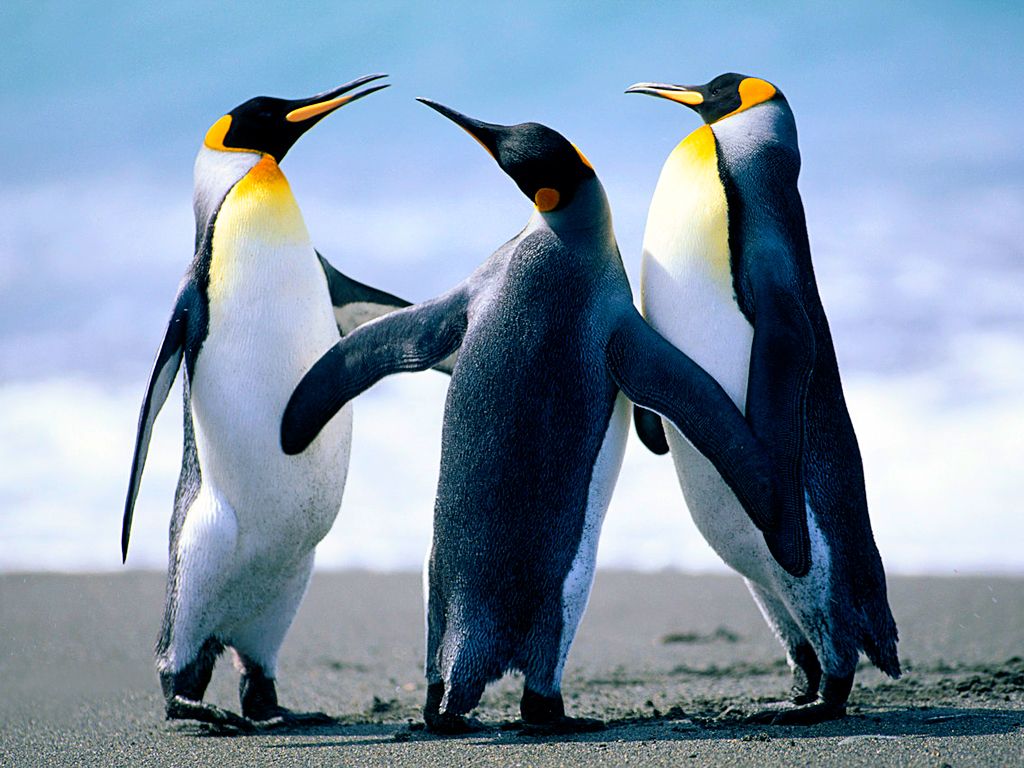 Слайд2Математичні  хвилинкиСума яких двох натуральних чисел дорівнює їх добутку?.Яке число ділиться без остачі на будь-яке число, відмінне від 0?Сума яких двох натуральних чисел більша від їх добутку?Відповіді:2 і 2.0.1 і 2.Слайд3Математичні  хвилинкиВ класі 36 учнів. Хлопців з них на 3 більше, ніж дівчат. Скільки в класі хлопців і скільки дівчат?Скільки разів до найбільшого однозначного числа треба додати найбільше двозначне число, щоб отримати найбільше тризначне число?Як, не відриваючи олівець від паперу, поділити фігуру на 6 рівних трикутників?Відповіді:Задача не має розв`язку.10.ІV. Вивчення нового матеріалу.План вивчення теми:Уявлення про комбінаторику.Приклади комбінаторних задач.Задача1.Четверо друзів народилися в один день, тому кожного року вони обмінюються подарунками. Скільки всього подарунків дарять хлопці?Розв’язання . 4×3=12 подарунків.Задача2. У турнірі брали участь 6 футбольних команд. Кожна з кожною зіграли по одній грі. Скільки ігор вони зіграли?Розв’язання . І спосіб: 6×5:2=15;                       ІІ спосіб: 5+4+3+2+1=15.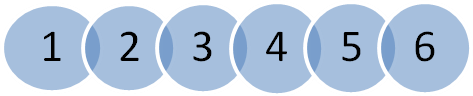 ІV. Робота з підручником.Стор.94, №493-495V. Підсумок уроку.Шановні колеги! Який висновок ви можете зробити?(відповідь учнів) Звертаю вашу увагу, розглянуті нами задачі приводять до основного правила комбінаторики – правила множення:« Якщо першу дію можна вибрати а способами, другу дію в способами, то дві дії можна вибрати а×в способами.»А  якщо таких дій три? (відповідь учнів)Домашнє завдання.Стор.89задача2,№741-743.